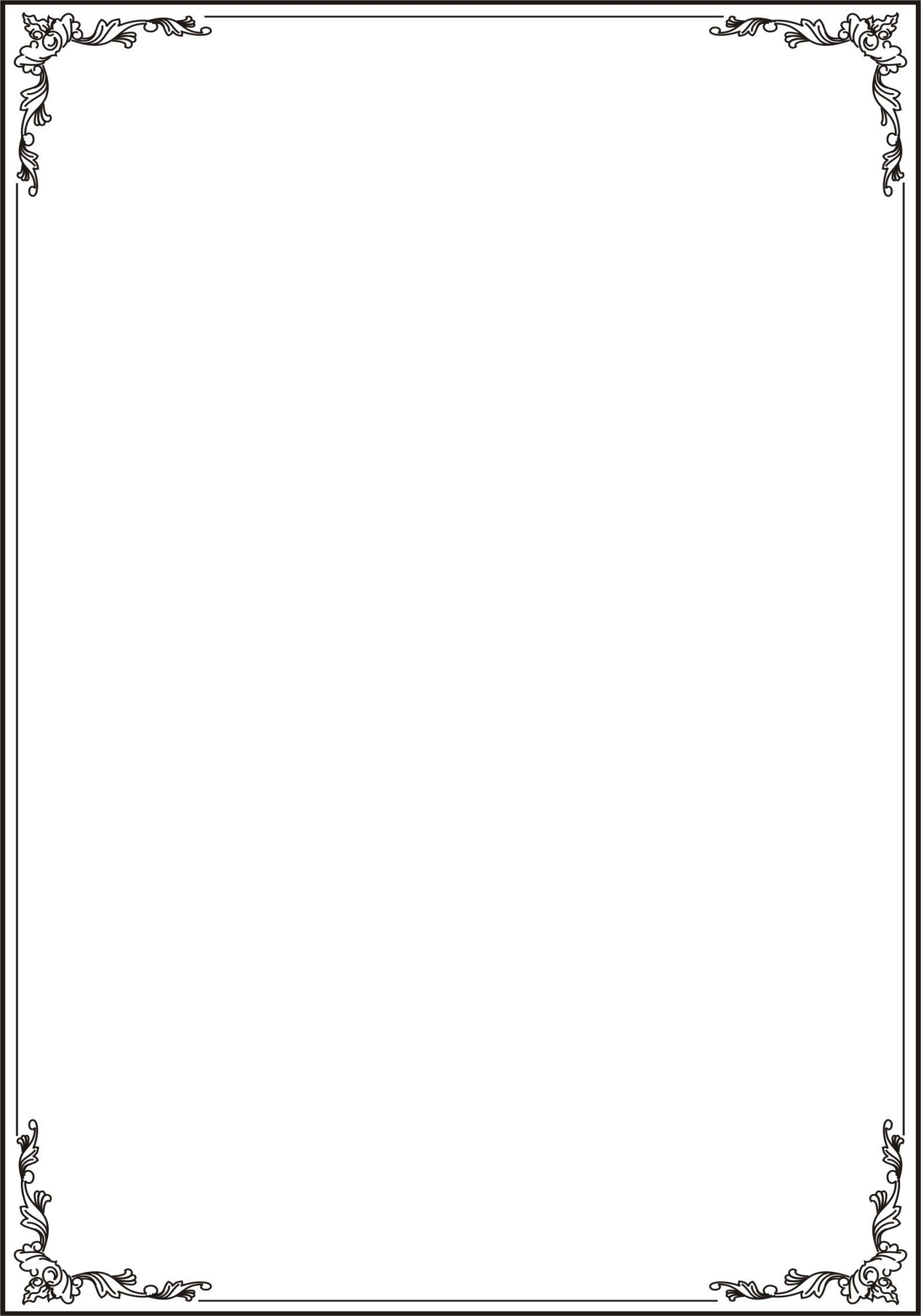 CHƯƠNG TRÌNH “PHÁT HUY SÁNG KIẾN, SÁNG TẠO TRONG LAO ĐỘNG VÀ HỌC TẬP” TỈNH ĐỒNG NAI NĂM 2022TÊN GIẢI PHÁP:…Đồng Nai, tháng 9 năm 2022